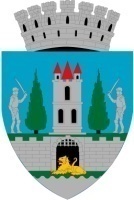 Referat de aprobarela proiectul de hotărâre privind aprobarea depunerii proiectului „Muzeul industrializării forțate și al dezrădăcinării - Satu Mare”UAT Municipiul Satu Mare intenţionează să depună spre finanţare un proiect privind crearea unui muzeu de tip memorial dedicat opresiunii şi conflictelor, în cadrul Planului Naţional de Redresare şi Rezilienţă (PNRR), Componenta C11 – Turism şi cultură, Investiţia I2. Modernizarea/Crearea de muzee şi memoriale.Proiectul cu titlul „Muzeul industrializării forțate și al dezrădăcinării - Satu Mare” a fost elaborat ca urmare a necesităţii constatate de Municipiul Satu Mare de a creşte potenţialul turistic al localităţii prin înfiinţarea unei noi atracţii turistice de interes local şi regional, şi anume un centru muzeal distinct de cele existente în prezent în localitate şi în regiune, creat în conformitate cu cele mai noi tendințe și standarde din domeniu şi care utilizează metode interactive și tehnologii digitale pentru a oferi o experiență unică și pentru a asigura accesul tuturor la cultură, la educație, indiferent de locație și proveniență.Prin intermediul componentei C11 – Turism şi cultură, Investiţia I2. Modernizarea/Crearea de muzee şi memoriale se urmăreşte finanţarea lanţului de muzee şi memoriale dedicate opresiunii şi conflictelor, care vor deveni centre comunitare prin care este onorată memoria victimelor totalitarismului şi prin care se educă tinerele generaţii. Obiectivul acestei investiții este de a contribui la dezvoltarea turismului cultural prin modernizarea/crearea muzeelor și memorialelor dedicate opresiunii și conflictelor.Având în vedere faptul că în data de 8 iunie 2022 s-a lansat C11 – Turism şi cultură, Investiţia I2. Modernizarea/Crearea de muzee şi memoriale, iar data de închidere a depunerii de proiecte este 30 iunie 2022, este necesară înregistrarea pe platforma PNRR a cererilor de finanţare în cel mai scurt timp cu putinţă, împreună cu toate documentele suport solicitate.Bugetul total al proiectului este de 31.955.543,12 lei fără TVA. Valoarea maximă eligibilă a proiectului este de 20.680.262,70 lei fără TVA. Municipiul Satu Mare se angajează să finanţeze toate cheltuielile neeligibile necesare implementării proiectului.  În vederea aprobării depunerii proiectului în valoare totală de 31.955.543,12 lei  fără TVA, precum și asigurării tuturor fondurilor necesare implementării proiectului anterior menţionat, propun spre analiză şi aprobare Consiliului Local al Municipiului Satu Mare prezentul proiect de hotărâre. INIŢIATOR :	PRIMAR                                                    Kereskényi Gábor